2018-2019Northeast Elementary School Schedules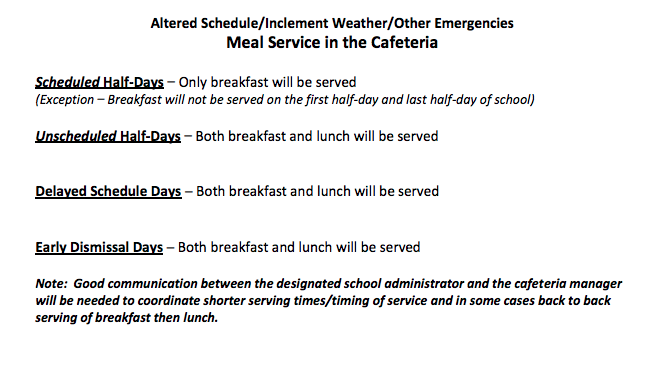 